Информация о кабинетах  педагога-психолога и социального педагога ГАПОУ Иркутской области «Ангарского техникума общественного питания и торговли»Кабинет педагога – психолога  расположен на втором этаже учебного корпуса.  Он  оснащен компьютером, принтером. По вторникам  с 16.00 до 18.30  проводится  индивидуальную и групповая  работа педагога – психолога  в общежитии в комнате №302 (кабинете психологической разгрузки). Кабинет социального педагога расположен на первом этаже  	общежития в комнате №112. В кабинете имеется компьютер, принтер,   ксерокс. Режим работы кабинета с 8.30 -17.00.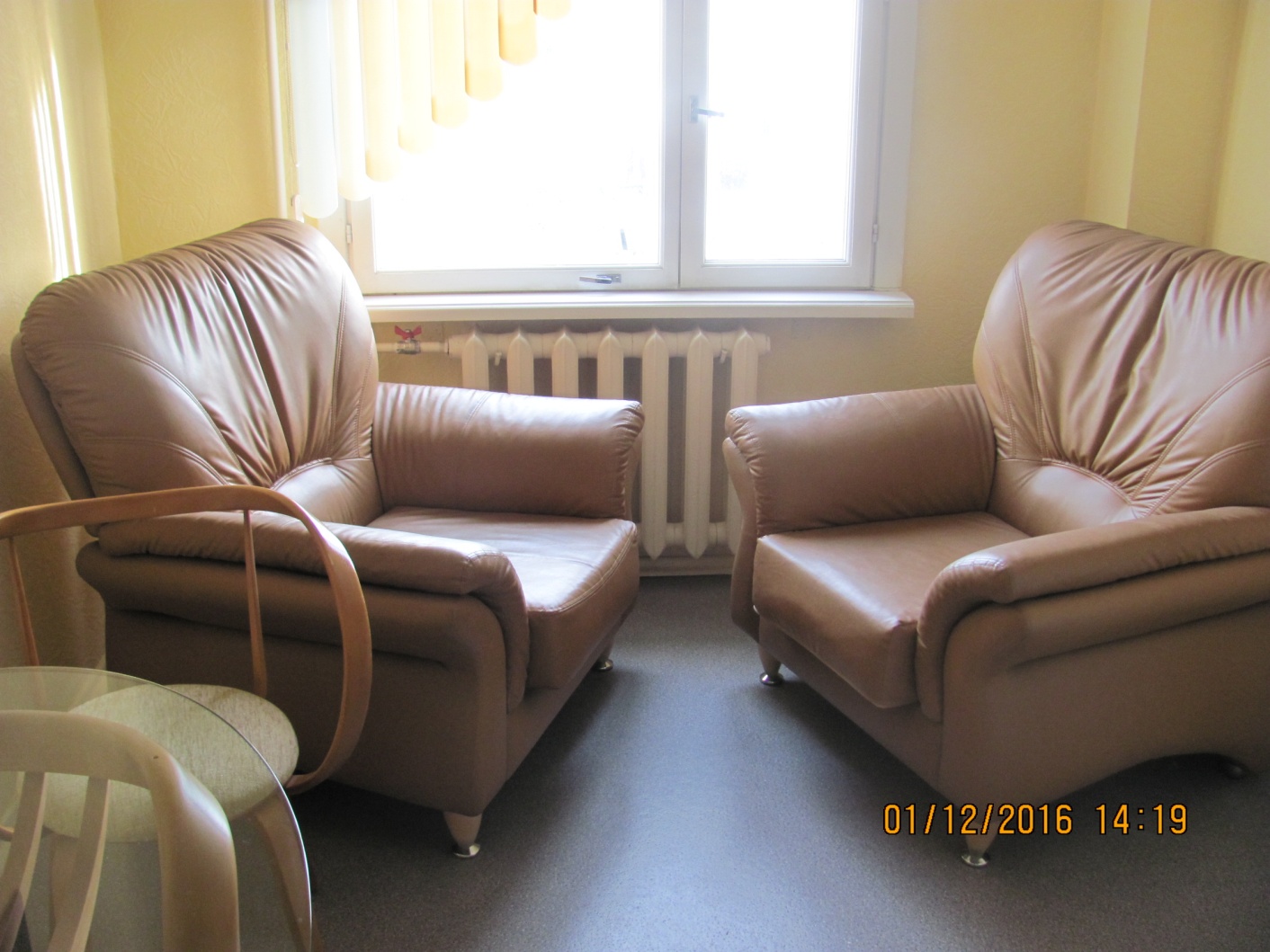 Кабинет психологической разгрузки в общежитии.